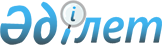 Аудандық мәслихаттың 2011 жылғы 15 желтоқсандағы № 335-IV "2012-2014 
жылдарға арналған аудандық бюджет туралы" шешіміне өзгерістер енгізу
туралы
					
			Күшін жойған
			
			
		
					Атырау облысы Индер аудандық мәслихатының 2012 жылғы 5 желтоқсандағы № 57-V шешімі. Атырау облысының Әділет департаментінде 2012 жылғы 14 желтоқсанда № 2658 тіркелді. Күші жойылды - Атырау облысы Индер аудандық мәслихатының 2013 жылғы 28 наурыздағы № 87-V шешімімен      Ескерту. Күші жойылды - Атырау облысы Индер аудандық мәслихатының 2013.03.28 № 87-V шешімімен.

      Қазақстан Республикасының 2008 жылғы 4 желтоқсандағы Бюджет кодексінің 109-бабына, Қазақстан Республикасының 2001 жылғы 23 қаңтардағы "Қазақстан Республикасындағы жергілікті мемлекеттік басқару және өзін-өзі басқару туралы" Заңының 6-бабының 1-тармағына сәйкес, Индер аудандық мәслихаты VІІІ сессиясында ШЕШТІ:



      1. Аудандық мәслихаттың 2011 жылғы 15 желтоқсандағы № 335-IV "2012-2014 жылдарға арналған аудандық бюджет туралы" шешіміне(нормативтік құқықтық актілердің мемлекеттік тіркеу тізілімінде № 4-6-124 санды реестріне енгізілген, "Дендер" газетінің 2012 жылғы 26 қаңтарындағы № 4 санында жарияланған) келесідей өзгерістер енгізілсін:



      1) 1 тармақтың 1) тармақшасындағы:

      "2 863 549" деген сандар "2 752 211" деген сандармен ауыстырылсын;

      "2 240 237" деген сандар "2 128 899" деген сандармен ауыстырылсын; 

      2) 1 тармақтың 2) тармақшасындағы:

      "2 863 617" деген сандар "2 752 279" деген сандармен ауыстырылсын;

      3) шешімдегі 2, 3, 4, 5, 6 тармақтар келесідей жаңа редакцияда мазмұндалсын:

      "2.Бюджеттік бағдарламалар әкімшілерінің бюджеттік бағдарламаларының кассалық шығындары, оның ішінде:

      123022000 бағдарламасының 139 ерекшелігі бойынша кассалық шығынындағы – 33 000 теңге сомасы 123001000 бағдарламасының 139 ерекшелігіне – 33 000 теңге сомасы көлемінде жылжытылсын.

      3. "Сумен жабдықтау және су бұру жүйесін дамыту" бағдарламасы бойынша барлығы - 85 568,0 мың теңге, оның ішінде:

      1) Индербор поселкесіндегі "Влага 2400" жіңішке қабатты тұндырғыш құрылысы және су тазартқыш резервуарын қайта жаңғыртуға бөлінген - 38 150,0 мың теңге қаражаттың жұмыстың аяқталмауына байланысты;

      2) Индербор поселкесіндегі сумен қамту жүйелерінің құрылысына – 12 451,0 мың теңге, Елтай селосындағы сумен қамту жүйелерінің құрылысына – 949,0 мың теңге, Бұхар ауылындағы сумен қамту жүйелерінің құрылысына бөлінген – 21 494,0 мың теңге жұмыстардың аяқталмауына байланысты;

      3) Есбол селосындағы сумен қамту жүйелерінің құрылысы мен қайта жаңғырту жұмыстарына бөлінген – 12 524,0 мың теңге жұмыстардың аяқталмауына байланысты шегерілсін және жоғарыда көрсетілген қаржылардың барлығы 2013 жылға ығыстырылсын.

      4. "Коммуналдық шаруашылығын дамыту" бағдарламасы бойынша Индербор поселкесіндегі жоғарғы қысымды кәріз суларын тазарту коллекторының құрылысы мен қайта жасақтау жұмыстарына бөлінген – 853,0 мың теңге жұмыстың аяқталмауына байланысты шегерілсін және 2013 жылға ығыстырылсын. 

      5. "Ведомстволық бағыныстағы мемлекеттік мекемелерінің және ұйымдардың күрделі шығыстары" бағдарламасы бойынша жыл басында білім беру нысандарын күрделі жөндеуден өткізуге, оның ішінде М. Әуезов атындағы орта мектебінен -7 950,0 мың теңге, Қ. Абаханов атындағы орта мектебінен - 4056,0 мың теңге қаражат жұмыстың аяқталмауына байланысты шегерілсін және 2013 жылға ығыстырылсын.

      6. "Сумен жабдықтау және су бұру жүйесінің жұмыс істеуі" бағдарламасы бойынша Индербор кентіндегі жоғарғы қысымды кәріз коллекторын күрделі жөндеуден өткізуге бөлінген – 5 556,0 мың теңге жұмыстың аяқталмауына байланысты шегерілсін және 2013 жылға ығыстырылсын".



      2. Шешімнің № 1, № 7 қосымшалары осы шешімнің № 1, № 7 қосымшаларына сәйкес жаңа редакцияда мазмұндалсын.



      3. Шешімнің атқарылуына бақылау жасау аудандық мәслихаттың экономикалық даму, бюджет, қаржы, шағын және орта кәсіпкерлік, ауыл шаруашылығы, экология мәселелері жөніндегі тұрақты комиссияға жүктелсін.



      4. Осы шешім 2012 жылдың 1 қаңтарынан бастап қолданысқа енгізіледі.      Аудандық мәслихаттың VІІІ

      сессиясының төрағасы                       О. Ділмұқашева      Аудандық мәслихат хатшысы                  Б. Сапаров

Аудандық мәслихаттың   

2011 жылғы 15 желтоқсандағы 

кезектен тыс ХХХVIII сессиясының

№ 335-IV шешiмiне № 1 қосымша Аудандық мәслихаттың    

2012 жылғы 5 желтоқсандағы 

VIIІ сессиясының      

№ 57-V шешiмiне № 1 қосымша 2012 жылға арналған аудандық бюджет III. Таза бюджеттiк кредит беру. Бюджеттiк кредиттер

Аудандық мәслихаттың   

2011 жылғы 15 желтоқсандағы 

кезектен тыс ХХХVIII сессиясының

№ 335-IV шешiмiне № 7 қосымша Аудандық мәслихаттың    

2012 жылғы 5 желтоқсандағы 

VIIІ сессиясының      

№ 57-V шешiмiне № 7 қосымша Поселкелік, ауылдық, селолық округтер әкiмдерi аппараттарының 2012 жылға арналған бюджеттiк бағдарламаларын қаржыландыру мөлшерiмың теңге)Таблицаның жалғасы
					© 2012. Қазақстан Республикасы Әділет министрлігінің «Қазақстан Республикасының Заңнама және құқықтық ақпарат институты» ШЖҚ РМК
				СанатыСанатыСанатыСанатыСомасы,

мың теңгеСыныбыСыныбыСыныбыСомасы,

мың теңгеIшкi сыныбыIшкi сыныбыСомасы,

мың теңгеАТАУЫСомасы,

мың теңге123451Салықтық түсiмдер615 49701Табыс салығы172 4282Жеке табыс салығы172 42803Әлеуметтiк салық123 9711Әлеуметтiк салық123 97104Меншiкке салынатын салықтар299 7901Мүлiкке салынатын салықтар268 6043Жер салығы3 9014Көлiк құралдарына салынатын салық27 0185Бiрыңғай жер салығы26705Тауарларға, жұмыстарға және қызметтерге салынатын iшкi салықтар17 2292Акциздер2 5553Табиғи және басқа да ресурстарды пайдаланғаны үшiн түсетiн түсiмдер1 7894Кәсiпкерлiк және кәсiби қызметтi жүргiзгенi үшiн алынатын алымдар12 88508Заңдық мәндi iс-әрекеттердi жасағаны және (немесе) оған уәкiлеттiгi бар мемлекеттiк органдар немесе лауазымды адамдар құжаттар бергенi үшiн алынатын мiндеттi төлемдер2 0791Мемлекеттiк баж2 0792Салықтық емес түсiмдер4 03501Мемлекеттiк меншiктен түсетiн кiрiстер1 3905Мемлекет меншiгiндегi мүлiктi жалға беруден түсетiн кiрiстер1 39002Мемлекеттiк бюджеттен қаржыландырылатын мемлекеттiк мекемелердiң тауарларды (жұмыстарды, қызметтердi) өткiзуiнен түсетiн түсiмдер1 1791Мемлекеттiк бюджеттен қаржыландырылатын мемлекеттiк мекемелердiң тауарларды (жұмыстарды, қызметтердi) өткiзуiнен түсетiн түсiмдер1 17904Мемлекеттiк бюджеттен қаржыландырылатын, сондай-ақ ҚР Ұлттық Банкiнiң бюджетiнен (шығыстар сметасынан) ұсталатын және қаржыландырылатын мемлекеттiк мекемелерден салынатын айыппұлдар, өсiмпұлдар, санкциялар, өндiрiп алулар5961Мұнай секторы ұйымдарынан түсетiн түсiмдердi қоспағанда, мемлекеттiк бюджеттен қаржыландырылатын, сондай-ақ ҚР Ұлттық Банкiнiң бюджетiнен (шығыстар сметасынан) ұсталынатын және қаржыландырылатын мемлекеттiк мекемелер салатын айыппұлдар, өсiмпұлдар, санкциялар, өндiрiп алулар59606Басқа салықтық емес түсiмдер8701Басқа салықтық емес түсiмдер8703Негiзгi капиталды сатудан түсетiн түсiмдер3 78003Жердi және материалдық емес активтердi сату3 7801Жердi сату3 7804Трансферттердiң түсiмдерi2 128 89902Мемлекеттiк басқарудың жоғары тұрған органдарынан түсетiн трансферттер2 128 8992Облыстық бюджеттен түсетiн трансферттер2 128 899Барлық кiрiстер2 752 211Функционалдық топФункционалдық топФункционалдық топФункционалдық топФункционалдық топСомасы, мың теңгеКiшi функцияКiшi функцияКiшi функцияКiшi функцияСомасы, мың теңгеБюджеттiк бағдарламалардың әкiмшiсiБюджеттiк бағдарламалардың әкiмшiсiБюджеттiк бағдарламалардың әкiмшiсiСомасы, мың теңгеБағдарламаБағдарламаСомасы, мың теңгеАтауыСомасы, мың теңге1234561II. Шығындар2 752 2791Жалпы сипаттағы мемлекеттiк қызметтер165 82601Мемлекеттiк басқарудың жалпы функцияларын орындайтын өкiлдi атқарушы және басқа органдар141 894112Аудан мәслихатының аппараты13 921001Аудан мәслихатының қызметiн қамтамасыз ету жөнiндегi қызметтер13 780003Мемлекеттiк органдардың күрделi шығыстары141122Аудан әкiмiнiң аппараты42 184001Аудан әкiмiнiң қызметiн қамтамасыз ету жөнiндегi қызметтер41 454003Мемлекеттiк органдардың күрделi шығыстары730123Қаладағы аудан, аудандық маңызы бар қаланың, кент, ауыл (село), ауылдық (селолық) округ әкiмiнiң аппараты85 789001Қаладағы аудан, аудандық маңызы бар қаланың, кент, ауыл (село), ауылдық (селолық) округ әкiмiнiң қызметiн қамтамасыз ету жөнiндегi қызметтер84 035022Мемлекеттiк органдардың күрделi шығыстары1 75402Қаржылық қызмет13 558452Ауданның қаржы бөлiмi13 558001Ауданның бюджетiн орындау және ауданның коммуналдық меншiгiн (облыстық маңызы бар қала) басқару саласындағы мемлекеттiк саясатты iске асыру жөнiндегi қызметтер12 731003Салық салу мақсатында мүлiктi бағалауды жүргiзу280018Мемлекеттiк органдардың күрделi шығыстары54705Жоспарлау және статистикалық қызмет10 374476Ауданның экономика, бюджеттiк жоспарлау және кәсiпкерлiк бөлiмi10 374001Аудан (облыстық маңызы бар қала) басқармасының экономикалық саясатты, мемлекеттiк жоспарлау, бюджеттiң атқарылуы, коммуналдық меншiктi басқару, кәсiпкерлiктi және өнеркәсiптi дамыту жүйесiн қалыптастыру және дамыту саласында мемлекеттiк саясатты iске асыру жөнiндегi қызметтер9 589003Мемлекеттiк органдардың күрделi шығыстары7852Қорғаныс3 05801Әскери мұқтаждар3 058122Аудан әкiмiнiң аппараты3 058005Жалпыға бiрдей әскери мiндеттi атқару шеңберiндегi iс-шаралар3 0583Қоғамдық тәртiп, қауiпсiздiк, құқықтық, сот, қылмыстық-атқару қызметi1291Құқық қорғау қызметi129458Ауданның тұрғын үй-коммуналдық шаруашылығы, жолаушылар көлiгi және автомобиль жолдары бөлiмi129021Елдi мекендерде жол жүрiсi қауiпсiздiгiн қамтамасыз ету1294Бiлiм беру1 616 54201Мектепке дейiнгi тәрбиелеу және оқыту160 878123Қаладағы аудан, аудандық маңызы бар қала, кент, ауыл (село), ауылдық (селолық) округ әкiмiнiң аппараты160 878004Мектепке дейiнгi тәрбиелеу және оқыту ұйымдарын қолдау159 139025Республикалық бюджеттен берiлетiн нысаналы трансферттер есебiнен жалпы үлгiдегi, арнайы (түзету), дарынды балалар үшiн мамандандырылған, жетiм балалар мен ата-аналарының қамқорынсыз қалған балалар үшiн балабақшалар, шағын орталықтар, мектеп интернаттары, кәмелеттiк жасқа толмағандарды бейiмдеу орталықтары тәрбиешiлерiне бiлiктiлiк санаты үшiн қосымша ақының мөлшерiн ұлғайту1 73902Бастауыш, негiзгi орта және жалпы орта бiлiм беру1 402 910471Ауданның (облыстық маңызы бар қаланың) бiлiм, дене шынықтыру және спорт бөлiмi1 402 910004Жалпы бiлiм беру1 344 028005Балалар мен жеткiншектерге қосымша бiлiм беру37 359063Республикалық бюджеттен берiлетiн нысаналы трансферттер есебiнен "Назарбаев зияткерлiк мектептерi" ДБҰ-ның оқу бағдарламалары бойынша бiлiктiлiктi арттырудан өткен мұғалiмдерге еңбекақыны арттыру527064Республикалық бюджеттен берiлетiн нысаналы трансферттер есебiнен жалпы үлгiдегi, арнайы (түзету), дарынды балалар үшiн мамандандырылған, жетiм балалар мен ата-аналарының қамқорынсыз қалған балалар үшiн балабақшалар, шағын орталықтар, мектеп интернаттары, кәмелеттiк жасқа толмағандарды бейiмдеу орталықтары тәрбиешiлерiне бiлiктiлiк санаты үшiн қосымша ақының мөлшерiн ұлғайту20 99609Бiлiм беру саласындағы өзге де қызметтер52 754471Ауданның (облыстық маңызы бар қаланың) бiлiм, дене шынықтыру және спорт бөлiмi30 290009Ауданның мемлекеттiк бiлiм беру мекемелерi үшiн оқулықтар мен оқу-әдiстемелiк кешендердi сатып алу және жеткiзу18 932020Республикалық бюджеттен берiлетiн трансферттер есебiнен жетiм баланы (жетiм балаларды) және ата-аналарының қамқорынсыз қалған баланы (балаларды) күтiп-ұстауға асыраушыларына ай сайынғы ақшалай қаражат төлемдерi7 958023Республикалық бюджеттен берiлетiн трансферттер есебiнен үйде оқытылатын мүгедек балаларды жабдықпен, бағдарламалық қамтыммен қамтамасыз ету3 400472Ауданның құрылыс, сәулет және қала құрылысы бөлiмi22 464037Бiлiм беру объектiлерiн салу және реконструкциялау22 4646Әлеуметтiк көмек және әлеуметтiк қамтамасыз ету181 38202Әлеуметтiк көмек156 568123Қаладағы аудан, аудандық маңызы бар қала, кент, ауыл (село), ауылдық (селолық) округ әкiмiнiң аппараты13 706003Мұқтаж азаматтарға үйiнде әлеуметтiк көмек көрсету13 706451Ауданның жұмыспен қамту және әлеуметтiк бағдарламалар бөлiмi142 862002Еңбекпен қамту бағдарламасы56 043004Ауылдық жерлерде тұратын денсаулық сақтау, бiлiм беру әлеуметтiк қамтамасыз ету, мәдениет және спорт мамандарына отын сатып алуға Қазақстан Республикасының заңнамасына сәйкес әлеуметтiк көмек көрсету4 960005Мемлекеттiк атаулы әлеуметтiк көмек12 361006Тұрғын үй көмегiн көрсету1 341007Жергiлiктi өкiлеттi органдардың шешiмi бойынша мұқтаж азаматтардың жекелеген топтарына әлеуметтiк көмек15 710010Үйден тәрбиеленiп оқытылатын мүгедек балаларды материалдық қамтамасыз ету1 29301618 жасқа дейiнгi балаларға мемлекеттiк жәрдемақылар38 711017Мүгедектердi оңалту жеке бағдарламасына сәйкес, мұқтаж мүгедектердi мiндеттi гигиеналық құралдармен және ымдау тiлi мамандарының қызмет көрсетуiн жеке көмекшiлермен қамтамасыз ету3 632023Жұмыспен қамту орталықтарының қызметiн қамтамасыз ету8 81109Әлеуметтiк көмек және әлеуметтiк қамтамасыз ету салаларындағы өзге де қызметтер24 814451Ауданның жұмыспен қамту және әлеуметтiк бағдарламалар бөлiмi24 814001Жергiлiктi деңгейде жұмыспен қамтуды қамтамасыз ету және халық үшiн әлеуметтiк бағдарламаларды iске асыру саласындағы мемлекеттiк саясатты iске асыру жөнiндегi қызметтер22 592011Жәрдемақыларды және басқа да әлеуметтiк төлемдердi есептеу, төлеу мен жеткiзу бойынша қызметтерге ақы төлеу1 589021Мемлекеттiк органдардың күрделi шығыстары6337Тұрғын үй-коммуналдық шаруашылық437 52701Тұрғын үй шаруашылығы6 638123Кент, ауылдық, селолық округ әкiмiнiң аппараты678007Аудандық маңызы бар қаланың, кенттiң, ауылдың (селоның), ауылдық (селолық) округтiң мемлекеттiк тұрғын үй қорының сақталуын ұйымдастыру678458Ауданның (облыстық маңызы бар қаланың) тұрғын үй-коммуналдық шаруашылығы, жолаушылар көлiгi және автомобиль жолдары бөлiмi5 600004Азаматтардың жекелеген санаттарын тұрғын үймен қамтамасыз ету5 600472Ауданның құрылыс, сәулет және қала құрылысы бөлiмi360003Мемлекеттiк коммуналдық тұрғын үй қорының тұрғын үйiн жобалау, салу және (немесе) сатып алу36002Коммуналдық шаруашылық396 806458Ауданның (облыстық маңызы бар қаланың) тұрғын үй-коммуналдық шаруашылығы, жолаушылар көлiгi және автомобиль жолдары бөлiмi57 583012Сумен жабдықтау және су бұру жүйесiнiң жұмыс iстеуi54 141026Ауданның коммуналдық меншiгiндегi жылу жүйелерiн қолдануды ұйымдастыру3 442472Ауданның (облыстық маңызы бар қаланың) құрылыс, сәулет және қала құрылысы бөлiмi339 223005Коммуналдық шаруашылықты дамыту9 365006Сумен жабдықтау және су бұру жүйесiн дамыту329 85803Елдi-мекендердi абаттандыру34 083123Қаладағы аудан, аудандық маңызы бар қала, кент, ауыл (село), ауылдық (селолық) округ әкiмiнiң аппараты34 083008Елдi мекендердiң көшелерiн жарықтандыру22 316009Елдi мекендердiң санитариясын қамтамасыз ету4 149011Елдi мекендердi абаттандыру мен көгалдандыру7 6188Мәдениет, спорт, туризм және ақпараттық кеңiстiк96 64201Мәдениет саласындағы қызмет52 499123Қаладағы аудан, аудандық маңызы бар қала, кент, ауыл (село), ауылдық (селолық) округ әкiмiнiң аппараты52 499006Жергiлiктi деңгейде мәдени-демалыс жұмыстарын қолдау52 49902Спорт1 709471Ауданның (облыстық маңызы бар қаланың) бiлiм, дене шынықтыру және спорт бөлiмi1 709014Аудандық (облыстық маңызы бар қалалық) деңгейде спорттық жарыстар өткiзу1 70903Ақпараттық кеңiстiк32 706478Ауданның (облыстық маңызы бар қаланың) iшкi саясат, мәдениет және тiлдердi дамыту бөлiмi32 706006Телерадио хабарларын тарату арқылы мемлекеттiк ақпараттық саясатты жүргiзу жөнiндегi қызметтер2 000007Аудандық (қалалық) кiтапханалардың жұмыс iстеуi30 70609Мәдениет, спорт, туризм және ақпараттық кеңiстiктi ұйымдастыру жөнiндегi өзге де қызметтер9 728478Ауданның iшкi саясат, мәдениет және тiлдердi дамыту бөлiмi9 728001Ақпаратты, мемлекеттiлiктi нығайту және азаматтардың әлеуметтiк сенiмдiлiгiн қалыптастыру саласында жергiлiктi деңгейде мемлекеттiк саясатты iске асыру жөнiндегi қызметтер9 594032Ведомстволық бағыныстағы мемлекеттiк мекемелерiнiң және ұйымдарының күрделi шығыстары13410Ауыл, су, орман, балық шаруашылығы, ерекше қорғалатын табиғи аумақтар, қоршаған ортаны және жануарлар дүниесiн қорғау, жер қатынастары34 45101Ауыл шаруашылығы11 208474Ауданның (облыстық маңызы бар қаланың) ауыл шаруашылығы және ветеринария бөлiмi6 745001Жергiлiктi деңгейде ауыл шаруашылығы және ветеринария саласындағы мемлекеттiк саясатты iске асыру жөнiндегi қызметтер6 696003Мемлекеттiк органдардың күрделi шығыстары49476Ауданның экономика, бюджеттiк жоспарлау және кәсiпкерлiк бөлiмi4 463099Мамандардың әлеуметтiк көмек көрсетуi жөнiндегi шараларды iске асыру4 46306Жер қатынастары5 464463Ауданның жер қатынастары бөлiмi5 464001Аудан аумағында жер қатынастарын реттеу саласындағы мемлекеттiк саясатты iске асыру жөнiндегi қызметтер5 426007Мемлекеттiк органдардың күрделi шығыстары3809Ауыл, су, орман, балық шаруашылығы және қоршаған ортаны қорғау мен жер қатынастары саласындағы өзге де қызметтер17 779474Ауданның ауыл шаруашылығы және ветеринария бөлiмi17 779013Эпизоотияға қарсы iс-шаралар жүргiзу17 77911Өнеркәсiп, сәулет, қала құрылысы және құрылыс қызметi17 77102Сәулет, қала құрылысы және құрылыс қызметi17 771472Ауданның (облыстық маңызы бар қаланың) құрылыс, сәулет және қала құрылысы бөлiмi17 771001Жергiлiктi деңгейде құрылыс, сәулет және қала құрылысы саласындағы мемлекеттiк саясатты iске асыру жөнiндегi қызметтер17 551015Мемлекеттiк органдардың күрделi шығыстары22013Өзгелер190 18509Өзгелер190 185123Қаладағы аудан, аудандық маңызы бар қала, кент, ауыл (село), ауылдық (селолық) округ әкiмiнiң аппараты5 960040Республикалық бюджеттен нысаналы трансферттер ретiнде "Өңiрлердi дамыту" бағдарламасы шеңберiнде өңiрлердiң экономикалық дамуына жәрдемдесу жөнiндегi шараларды iске асыруда ауылдық (селолық) округтарды жайластыру мәселелерiн шешу үшiн iс-шараларды iске асыру5 960452Ауданның қаржы бөлiмi14 654012Ауданның жергiлiктi атқарушы органының резервi14 654458Ауданның (облыстық маңызы бар қаланың) тұрғын үй-коммуналдық шаруашылығы, жолаушылар көлiгi және автомобиль жолдары бөлiмi8 405001Жергiлiктi деңгейде тұрғын үй-коммуналдық шаруашылығы, жолаушылар көлiгi және автомобиль жолдары саласындағы мемлекеттiк саясатты iске асыру жөнiндегi қызметтер8 088013Мемлекеттiк органдардың күрделi шығыстары317471Ауданның (облыстық маңызы бар қаланың) бiлiм, дене шынықтыру және спорт бөлiмi161 166001Бiлiм, дене шынықтыру және спорт бөлiмi қызметiн қамтамасыз ету9 433067Ведомстволық бағыныстағы мемлекеттiк мекемелерiнiң және ұйымдарының күрделi шығыстары151 73315Трансферттер8 76601Трансферттер8 766452Ауданның (облыстық маңызы бар қаланың) қаржы бөлiмi8 766006Нысаналы пайдаланылмаған (толық пайдаланылмаған) трансферттердi қайтару8 766Функционалдық топФункционалдық топФункционалдық топФункционалдық топФункционалдық топСомасы, мың теңгеКiшi функцияКiшi функцияКiшi функцияКiшi функцияСомасы, мың теңгеБюджеттiк бағдарламалардың әкiмшiсiБюджеттiк бағдарламалардың әкiмшiсiБюджеттiк бағдарламалардың әкiмшiсiСомасы, мың теңгеБағдарламаБағдарламаСомасы, мың теңгеАтауыСомасы, мың теңге12345610Ауыл, су, орман, балық шаруашылығы, ерекше қорғалатын табиғи аумақтар, қоршаған ортаны және жануарлар дүниесiн қорғау, жер қатынастары31 55101Ауыл шаруашылығы31 551476Ауданның экономика, бюджеттiк жоспарлау және кәсiпкерлiк бөлiмi31 551004Мамандарды әлеуметтiк қолдау шараларын iске асыруға берiлетiн бюджеттiк кредиттер31 55116Қарыздарды өтеу3 8011Қарыздарды өтеу3 801452Ауданның (облыстық маңызы бар қаланың) қаржы бөлiмi3 801Бағдарламалардың кодыБағдарламалардың кодыПоселкелік, ауылдық, селолық, округтердiң атауыПоселкелік, ауылдық, селолық, округтердiң атауыПоселкелік, ауылдық, селолық, округтердiң атауыПоселкелік, ауылдық, селолық, округтердiң атауыБюджеттік бағдарламалардың атауыИндербор кенттік округіЖарсуат ауылдық округіБөдене ауылдық округКөктоғай селолық округі001Қаладағы аудан, аудандық маңызы бар қаланың, кент, ауыл /селолық/ ауылдық (селолық) округ әкімінің қызметін қамтамасыз ету жөніндегі қызметтер23 37511 4079 7569 594003Мұқтаж азаматтарға үйінде әлеуметтік көмек көрсету8 5601 327991204004Мектепке дейінгі тәрбиелеу және оқыту ұйымдарын қолдау107 07311 406025Республикалық бюджеттен берілетін трансферттер мектеп мұғалімдеріне және мектепке дейінгі ұйымдардың тәрбиешілеріне біліктілік санаты үшін қосымша ақының мөлшерін ұлғайту1 117148006Мәдени демалыс жұмысын қолдау21 6076 8669983 744008Аудандық маңызы бар қаланың, кенттің, ауылдың (селоның), ауылдық (селолық) округтің мемлекеттік тұрғын үй қорының сақталуын ұйымдастыру678009Елді мекендердің көшелерін жарықтандыру16 3961 0025211 022011Елді мекендердің санитариясын қамтамасыз ету2 495229200190022Елді мекендердің абаттандыру мен көгалдандыру4 879489380497040Мемлекеттік органдардың күрделі шығыстары235230272382Республикалық бюджеттен нысаналы трансферттер ретінде "Өңірлерді дамыту" бағдарламасы шеңберінде өңірлердің экономикалық дамуына жәрдемдесу жөніндегі шараларды іске асыруда ауылдық (селолық) округтарды жайластыру мәселелерін шешу үшін іс-шараларды іске асыру1 986ЖИНАҒЫ:186 41523 53613 11827 187Бағдарламалардың кодыБағдарламалардың кодыПоселкелік, ауылдық, селолық, округтердiң атауыПоселкелік, ауылдық, селолық, округтердiң атауыПоселкелік, ауылдық, селолық, округтердiң атауыПоселкелік, ауылдық, селолық, округтердiң атауыБюджеттік бағдарламалардың атауыЕсбол селолық округіЕлтай селолық округіӨрлік селолық округіБарлығы001Қаладағы аудан, аудандық маңызы бар қаланың, кент, ауыл /селолық/ ауылдық (селолық) округ әкімінің қызметін қамтамасыз ету жөніндегі қызметтер10 8067 89211 20584 035003Мұқтаж азаматтарға үйінде әлеуметтік көмек көрсету1 83623255613 706004Мектепке дейінге тәрбиелеу және оқыту ұйымдарын қолдау16 45610 87313 331159 139025Республикалық бюджеттен берілетін трансферттер мектеп мұғалімдеріне және мектепке дейінгі ұйымдардың тәрбиешілеріне біліктілік санаты үшін қосымша ақының мөлшерін ұлғайту1221861661 739006Мәдени демалыс жұмысын қолдау6 9348 3194 03152 499007Аудандық маңызы бар қаланың, кенттің, ауылдың (селоның), ауылдық (селолық) округтің мемлекеттік тұрғын үй қорының сақталуын ұйымдастыру678008Елді мекендердің көшелерін жарықтандыру1 1339811 26122 316009Елді мекендердің санитариясын қамтамасыз ету3154003204 149011Елді мекендердің абаттандыру мен көгалдандыру4936302507 618022Мемлекеттік органдардың күрделі шығыстары1115241 754040Республикалық бюджеттен нысаналы трансферттер ретінде "Өңірлерді дамыту" бағдарламасы шеңберінде өңірлердің экономикалық дамуына жәрдемдесу жөніндегі шараларды іске асыруда ауылдық (селолық) округтарды жайластыру мәселелерін шешу үшін іс-шараларды іске асыру2 0001 9745 960ЖИНАҒЫ:40 09531 59831 644353 593